Supplementary table 1. Energy adjusted fatty acid intakes (g/d) in medians with interquartile ranges (IQR) for the three measurements of the food frequency questionnaire (FFQ) and the weighted average 24 hour dietary recalls (24HDRs) in 63 menAbbreviations: SFA, saturated fatty acid; MUFA, monounsaturated fatty acid; TFA, trans fatty acid; PUFA, polyunsaturated fatty acid *p-value<0.05; **p-value <0.005; ***p-value <0.0001 for significance of difference in median intake compared to FFQ1 as tested with the Wilcoxon Signed ranks testSupplementary table 2. Energy adjusted fatty acid intakes (g/d) in medians with interquartile ranges (IQR) for the three measurements of the food frequency questionnaire (FFQ) and the weighted average 24 hour dietary recalls (24HDRs) in 58 women.Abbreviations: SFA, saturated fatty acid; MUFA, monounsaturated fatty acid; TFA, trans fatty acid; PUFA, polyunsaturated fatty acid *p-value<0.05; **p-value <0.005; ***p-value <0.0001 for significance of difference in median intake compared to FFQ1 as tested with the Wilcoxon Signed ranks testSupplementary figures 1 to 44. Bland-Altman plots of energy adjusted intakes of fatty acids for men (in blue) and women (in red) separately. FFQ1FFQ1FFQ2FFQ2FFQ3FFQ324HDR24HDRMedianIQRMedianIQRMedianIQRMedianIQRSFATotal42.6(32.7 - 54.5)(32.7 - 54.5)40.8*(31.3 - 49.8)(31.3 - 49.8)39.2**(29.4 - 47.5)(29.4 - 47.5)42.3*(31.2 - 49.2)Butyric acid4:00.54(0.33 - 0.89)(0.33 - 0.89)0.43***(0.27 - 0.70)(0.27 - 0.70)0.46**(0.31 - 0.68)(0.31 - 0.68)0.56(0.37 - 0.76)Caproic acid6:00.40(0.24 - 0.62)(0.24 - 0.62)0.31***(0.19 - 0.50)(0.19 - 0.50)0.33**(0.22 - 0.49)(0.22 - 0.49)0.39(0.27 - 0.56)Caprylic acid8:00.30(0.20 - 0.40)(0.20 - 0.40)0.23***(0.15 - 0.38)(0.15 - 0.38)0.23**(0.16 - 0.35)(0.16 - 0.35)0.28(0.20 - 0.37)Capric acid10:00.58(0.35 - 0.75)(0.35 - 0.75)0.47***(0.31 - 0.66)(0.31 - 0.66)0.46**(0.32 - 0.72)(0.32 - 0.72)0.50**(0.35 - 0.65)Lauric acid12:02.05(1.32 - 2.71)(1.32 - 2.71)1.68**(1.12 - 2.44)(1.12 - 2.44)1.57**(1.03 - 2.14)(1.03 - 2.14)1.69(1.26 - 2.36)Myristic acid14:04.4(3.1 - 5.5)(3.1 - 5.5)3.9**(2.5 - 5.1)(2.5 - 5.1)3.9*(2.5 - 4.7)(2.5 - 4.7)4.0(2.8 - 5.1)Pentadecylic acid15:00.56(0.41 - 0.73)(0.41 - 0.73)0.48***(0.33 - 0.65)(0.33 - 0.65)0.50**(0.34 - 0.64)(0.34 - 0.64)0.54(0.38 - 0.71)Palmitic acid16:020.1(15.7 - 26.1)(15.7 - 26.1)19.0**(14.5 - 22.9)(14.5 - 22.9)18.9***(14.4 - 21.5)(14.4 - 21.5)19.5**(14.1 - 22.8)Margaric acid17:00.44(0.31 - 0.53)(0.31 - 0.53)0.40***(0.28 - 0.46)(0.28 - 0.46)0.39**(0.28 - 0.48)(0.28 - 0.48)0.39(0.31 - 0.50)Stearic acid18:09.4(7.5 - 12.3)(7.5 - 12.3)9.1*(7.1 - 11.2)(7.1 - 11.2)8.6**(6.8 - 10.6)(6.8 - 10.6)9.4(7.2 - 11.4)MUFATotal40.5(31.9 - 51.7)(31.9 - 51.7)38.6(30.6 - 49.7)(30.6 - 49.7)36.8*(29.4 - 45.2)(29.4 - 45.2)37.2**(29.0 - 45.4)Oleic acid18:1n-919.9(14.6 - 26.7)(14.6 - 26.7)19.5(13.7 - 25.2)(13.7 - 25.2)18.8**(14.2 - 24.2)(14.2 - 24.2)20.0(15.4 - 26.7)TFA Total4.2(3.1 - 6.1)(3.1 - 6.1)4.0*(3.0 - 5.1)(3.0 - 5.1)3.8**(2.7 - 5.2)(2.7 - 5.2)3.8*(2.7 - 5.2)PUFATotal23.1(17.6 - 31.0)(17.6 - 31.0)23.2(18.8 - 29.9)(18.8 - 29.9)22.2(16.7 - 28.2)(16.7 - 28.2)18.3***(14.4 - 23.7)n-6Total16.9(12.4 - 22.3)(12.4 - 22.3)17.7(12.9 - 21.3)(12.9 - 21.3)15.9(12.7 - 20.5)(12.7 - 20.5)12.7***(9.1 - 15.3)Linoleic acid18:2n-616.7(12.4 - 22.2)(12.4 - 22.2)17.6(12.8 - 20.9)(12.8 - 20.9)15.8(12.6 - 20.3)(12.6 - 20.3)12.5***(8.9 - 15.1)Table continues on next pageTable continues on next pageTable continues on next pageTable continues on next pageArachidonic Acid  C20:4n-60.02(0.02 - 0.04)(0.02 - 0.04)0.02(0.02 - 0.04)(0.02 - 0.04)0.02*(0.02 - 0.03)(0.02 - 0.03)0.03**(0.02 - 0.05)n-3Total1.58(1.24 - 2.11)(1.24 - 2.11)1.56(1.17 - 2.01)(1.17 - 2.01)1.52*(1.08 - 1.93)(1.08 - 1.93)1.47*(1.00 - 1.94)Alpha-linolenic acid 18:3n-31.44(1.09 - 1.87)(1.09 - 1.87)1.44(1.02 - 1.86)(1.02 - 1.86)1.36*(0.94 - 1.72)(0.94 - 1.72)1.24**(0.88 - 1.67)Eicosapentanoic acidC20:5n-30.03(0.01 - 0.05)(0.01 - 0.05)0.02(0.01 - 0.05)(0.01 - 0.05)0.03(0.01 - 0.05)(0.01 - 0.05)0.02(0.00 - 0.12)Docosahexanoic acidC22:6n-30.07(0.04 - 0.13)(0.04 - 0.13)0.06*(0.04 - 0.12)(0.04 - 0.12)0.06(0.04 - 0.12)(0.04 - 0.12)0.05(0.02 - 0.17)FFQ1FFQ1FFQ2FFQ2FFQ3FFQ324HDR24HDRMedianIQRMedianIQRMedianIQRMedianIQRSFATotal36.8(33.8 - 41.6)35.6(32.5 - 39.4)33.8(29.9 - 36.8)34.8(30.8 - 38.2)Butyric acid4:00.53(0.42 - 0.65)0.46(0.39 - 0.62)0.47(0.33 - 0.54)0.63(0.45 - 0.76)Caproic acid6:00.39(0.30 - 0.46)0.33(0.28 - 0.44)0.34(0.23 - 0.39)0.45(0.32 - 0.53)Caprylic acid8:00.27(0.21 - 0.32)0.26(0.19 - 0.30)0.24(0.18 - 0.28)0.25(0.21 - 0.32)Capric acid10:00.50(0.44 - 0.60)0.50(0.39 - 0.58)0.47(0.38 - 0.53)0.48(0.40 - 0.56)Lauric acid12:01.72(1.36 - 2.01)1.60(1.34 - 1.92)1.51(1.12 - 1.81)1.60(1.32 - 1.96)Myristic acid14:03.8(3.2 - 4.6)3.7(3.0 - 4.2)3.4(2.8 - 3.9)3.7(3.0 - 4.3)Pentadecylic acid15:00.51(0.44 - 0.61)0.48(0.37 - 0.61)0.45(0.37 - 0.52)0.51(0.40 - 0.61)Palmitic acid16:016.7(15.4 - 19.3)16.7(14.2 - 17.7)15.7(13.4 - 17.0)15.5(13.8 - 17.4)Margaric acid17:00.37(0.31 - 0.41)0.35(0.31 - 0.40)0.32(0.29 - 0.36)0.35(0.31 - 0.40)Stearic acid18:08.1(7.1 - 9.0)7.9(7.1 - 8.7)7.5(6.4 - 8.1)7.4(6.7 - 8.4)MUFATotal33.2(29.9 - 38.3)32.7(29.7 - 36.5)30.3(27.3 - 35.5)29.1(26.8 - 33.2)Oleic acid18:1n-916.8(14.9 - 19.2)16.3(14.3 - 18.8)15.9(13.2 - 17.6)15.3(13.0 - 17.5)TFA Total3.3(2.7 - 4.2)3.3(2.5 - 4.2)3.0(2.53 - 3.81)3.1(2.6 - 3.8)PUFATotal20.1(16.9 - 23.5)19.3(16.3 - 24.4)19.1(16.2 - 22.5)14.4(11.9 - 16.9)n-6Total15.0(11.5 - 17.2)13.7(11.4 - 17.1)13.7(10.7 - 15.8)8.6(7.4 - 11.2)Linoleic acid18:2n-614.8(11.4 - 17.1)13.5(11.2 - 16.7)13.5(10.6 - 15.6)8.4(7.3 - 11.1)Table continues on next pageTable continues on next pageTable continues on next pageTable continues on next pageArachidonic Acid  20:4n-60.03(0.02 - 0.04)0.02(0.02 - 0.03)0.03(0.02 - 0.03)0.04(0.02 - 0.07)n-3Total1.43(1.15 - 1.71)1.34(1.09 - 1.72)1.3(1.07 - 1.47)1.13(0.88 - 1.39)Alpha-linolenic acid 18:3n-31.26(1.04 - 1.53)1.15(0.98 - 1.52)1.11(0.97 - 1.36)0.99(0.78 - 1.21)Eicosapentanoic acid20:5n-30.04(0.01 - 0.06)0.03(0.01 - 0.05)0.03(0.01 - 0.04)0.02(0.00 - 0.04)Docosahexanoic acid22:6n-30.08(0.03 - 0.13)0.07(0.03 - 0.11)0.07(0.04 - 0.10)0.06(0.03 - 0.14)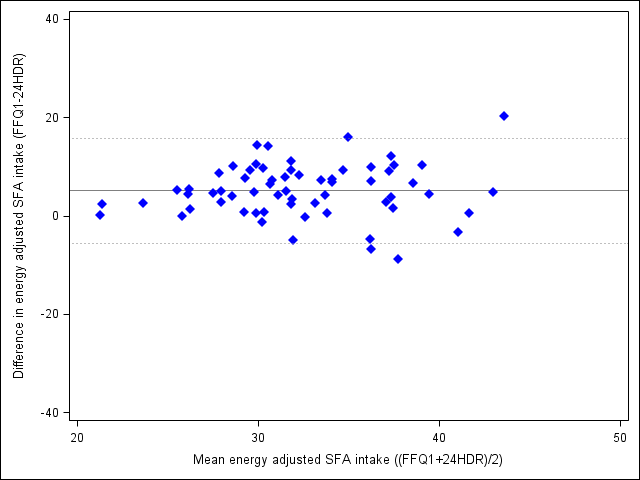 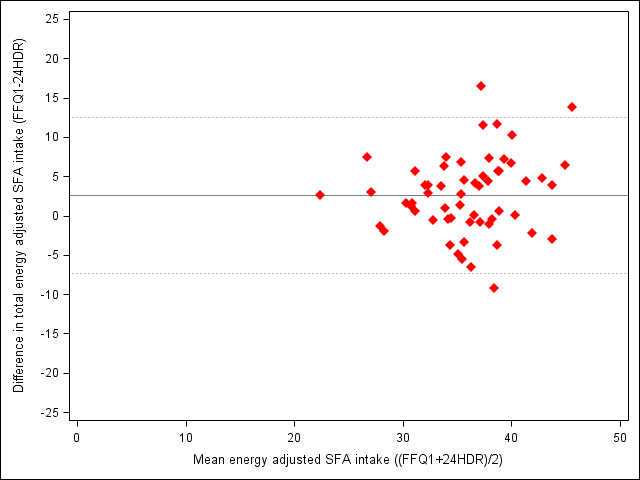 Figure 1.Figure 2.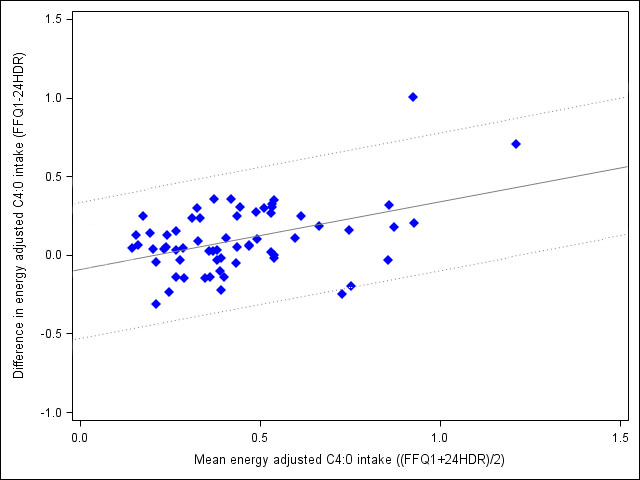 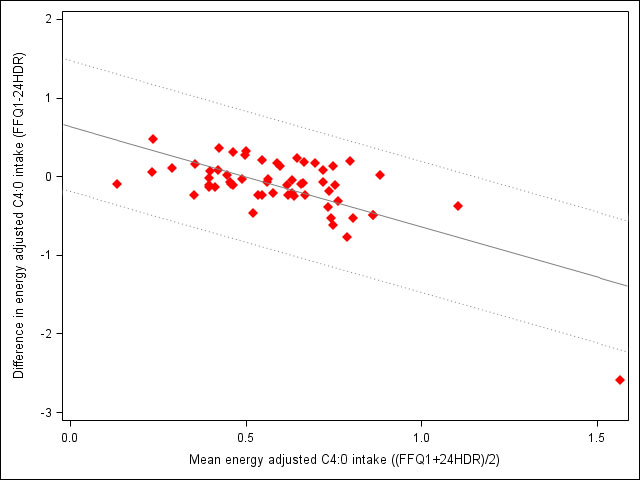 Figure 3.Figure 4.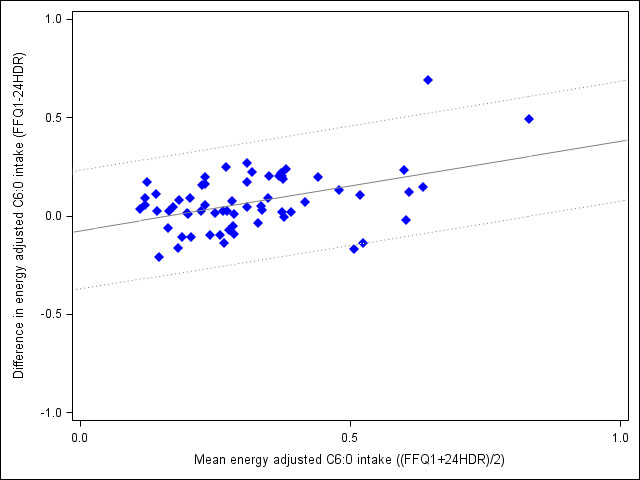 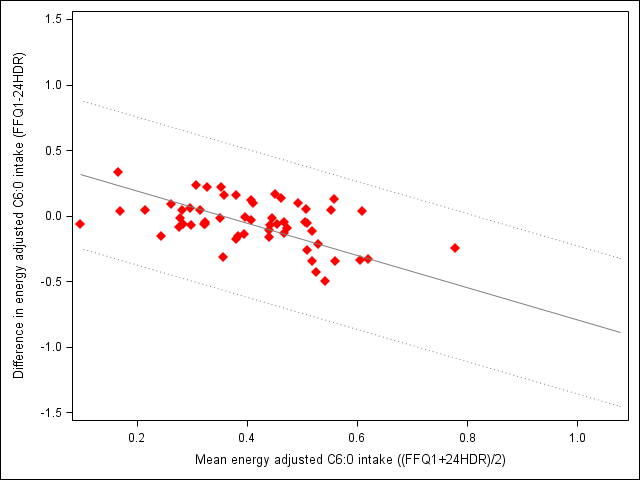 Figure 5.Figure 6.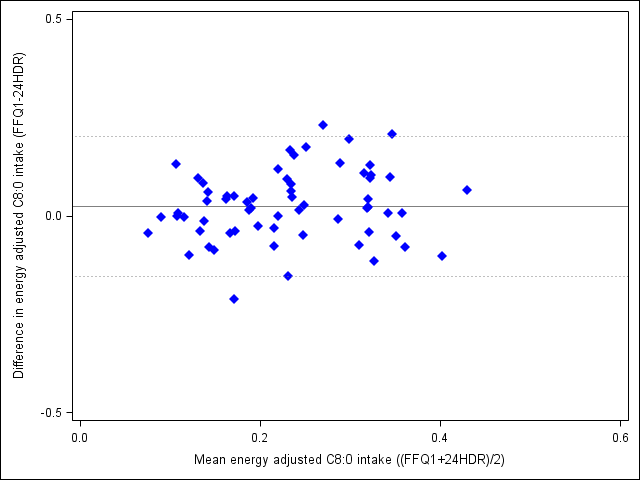 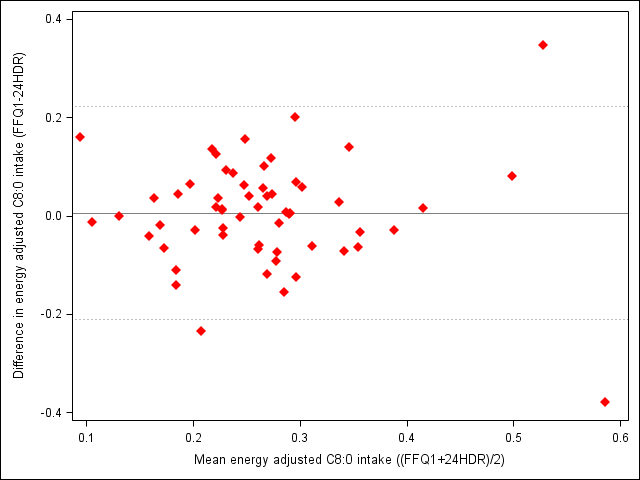 Figure 7.Figure 8.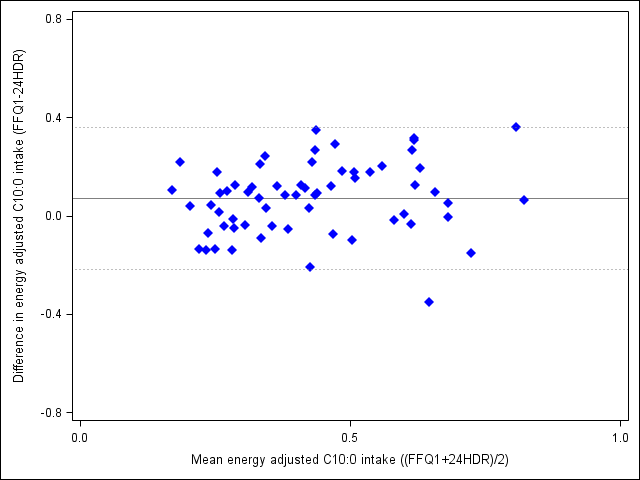 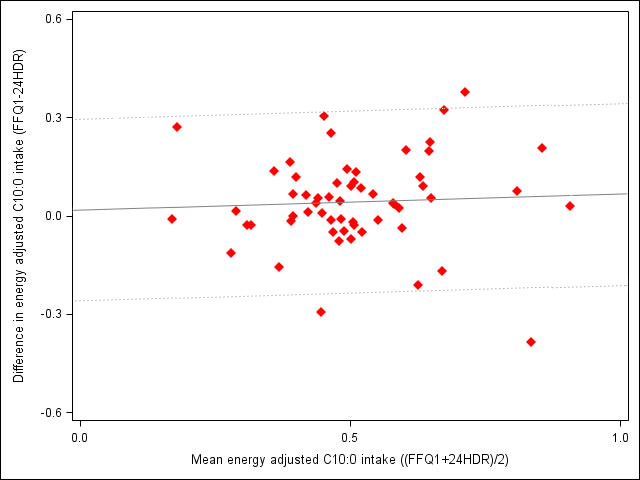 Figure 9.Figure 10.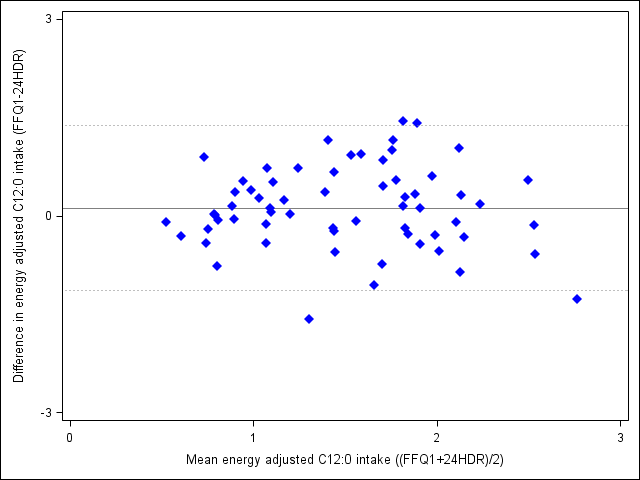 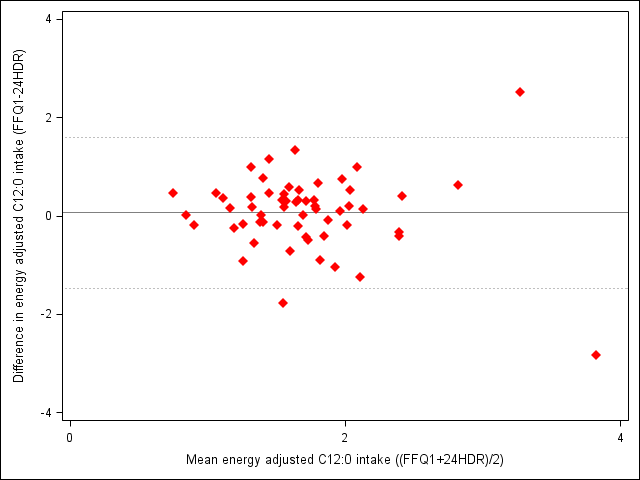 Figure 11.Figure 12.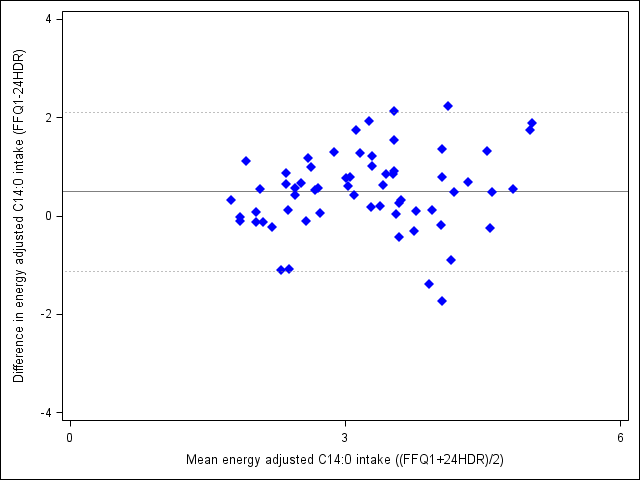 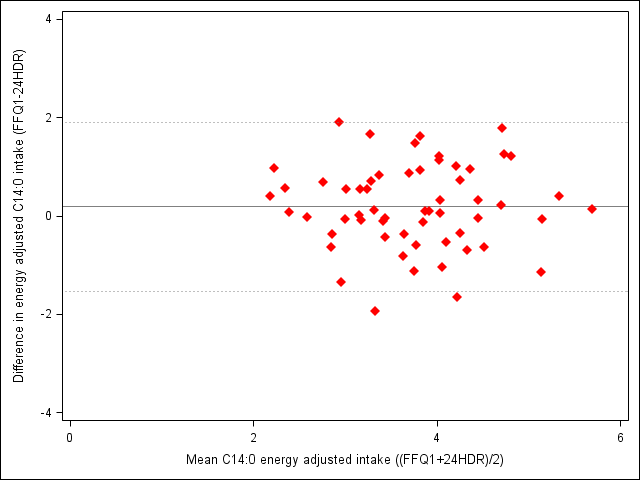 Figure 13.Figure 14.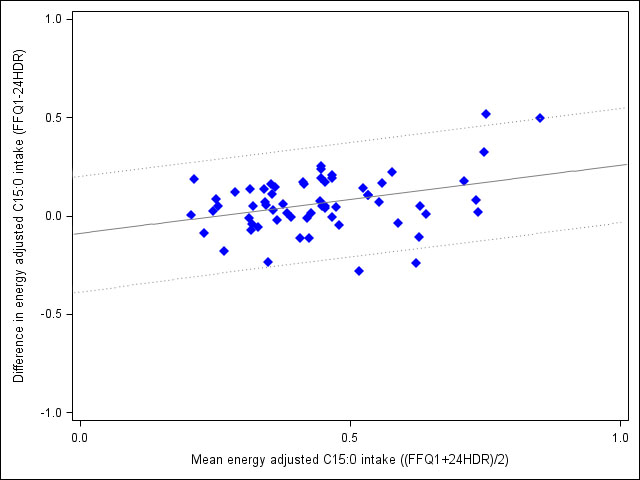 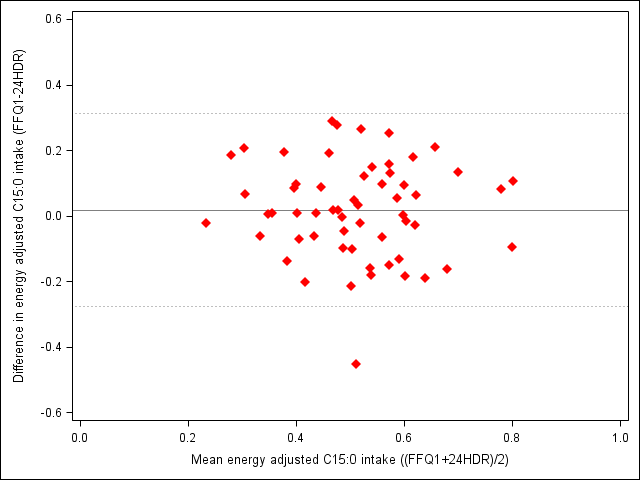 Figure 15.Figure 16.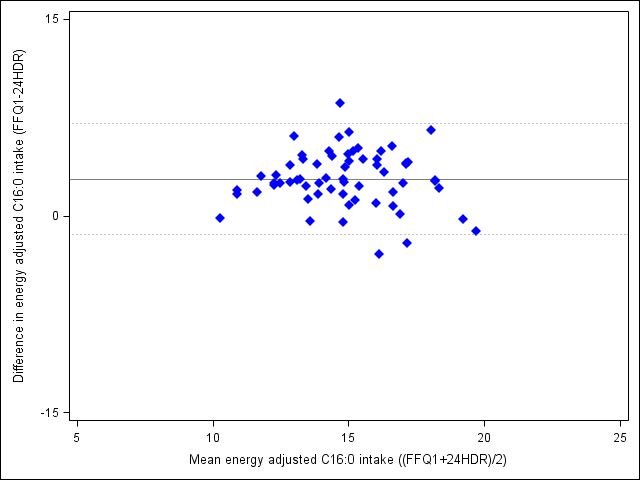 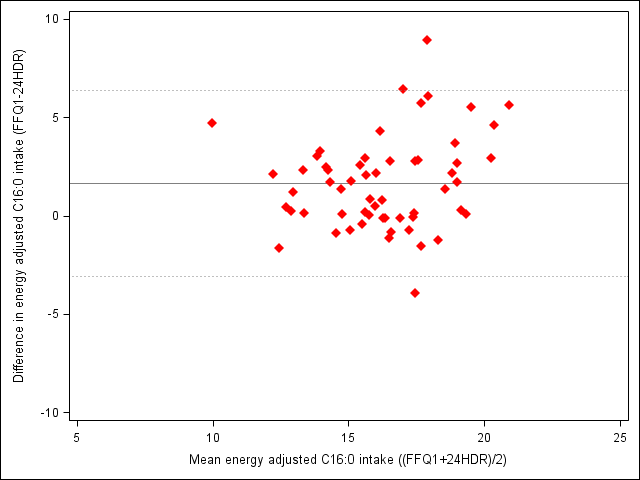 Figure 17.Figure 18.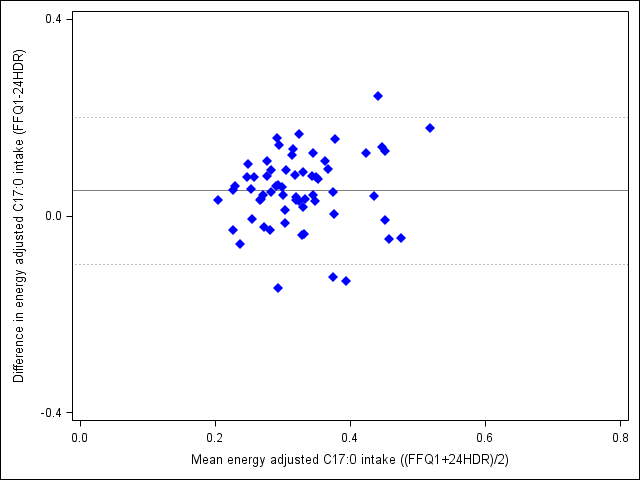 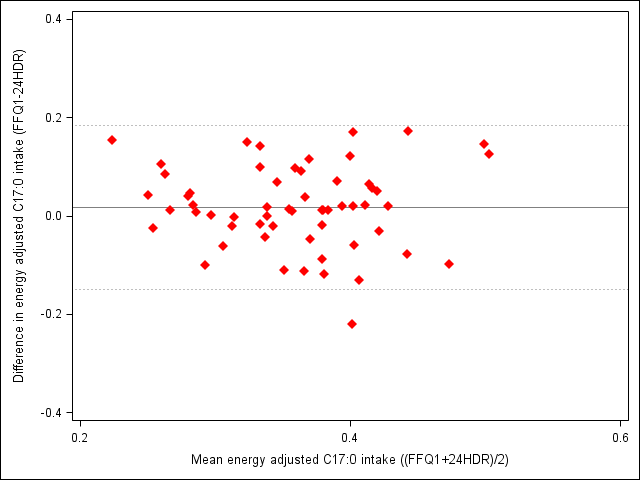  Figure 19.Figure 20.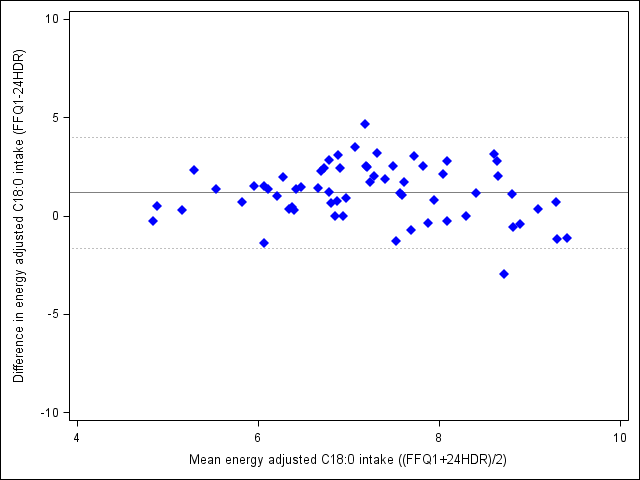 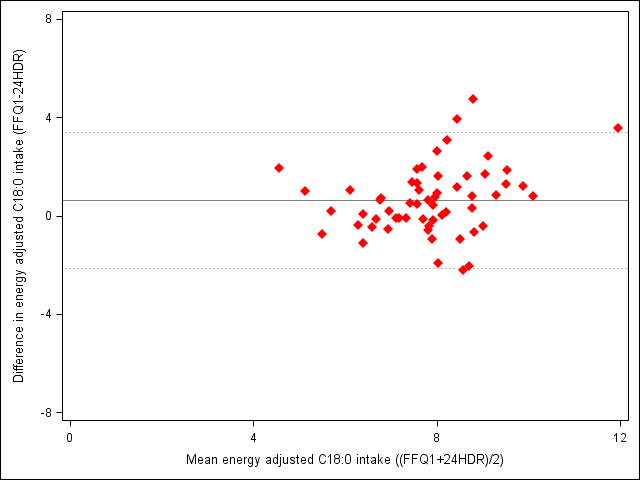 Figure 21.Figure 22.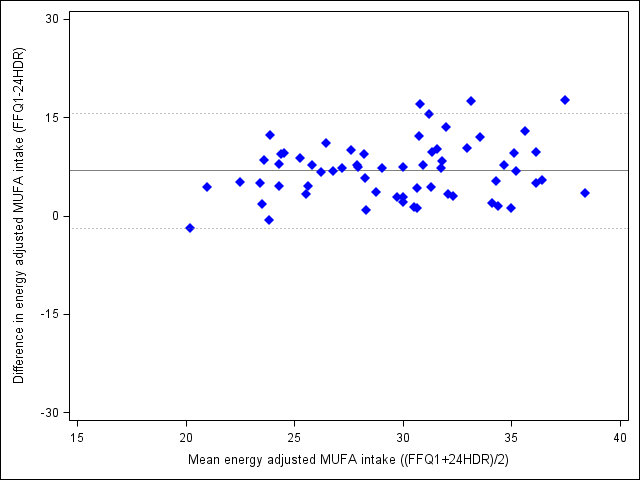 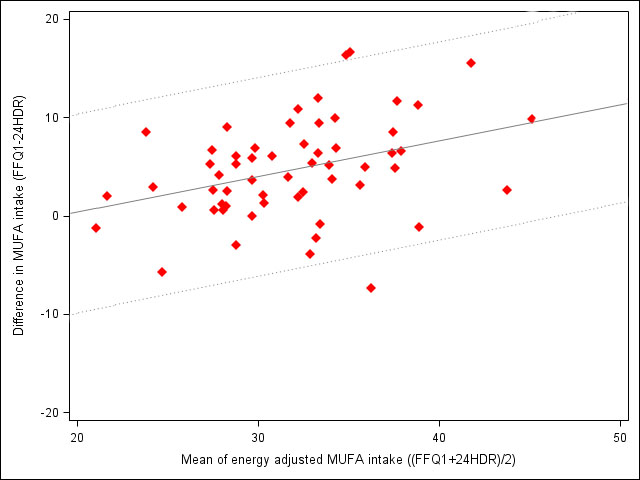 Figure 23.Figure 24.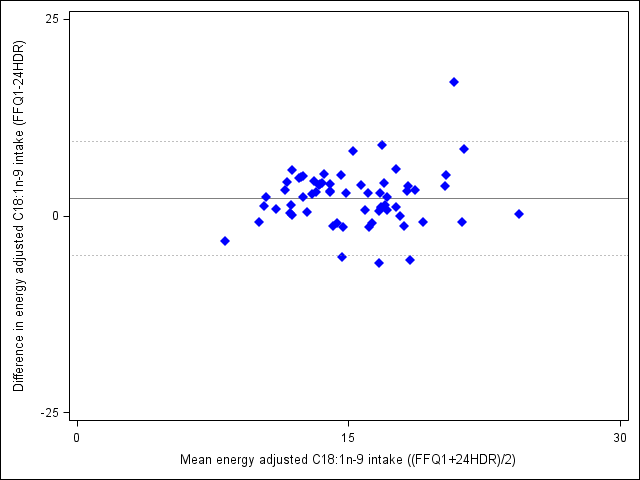 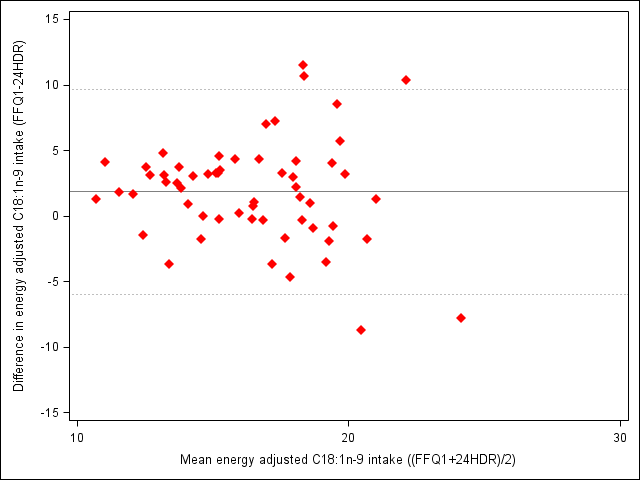 Figure 25.Figure 26.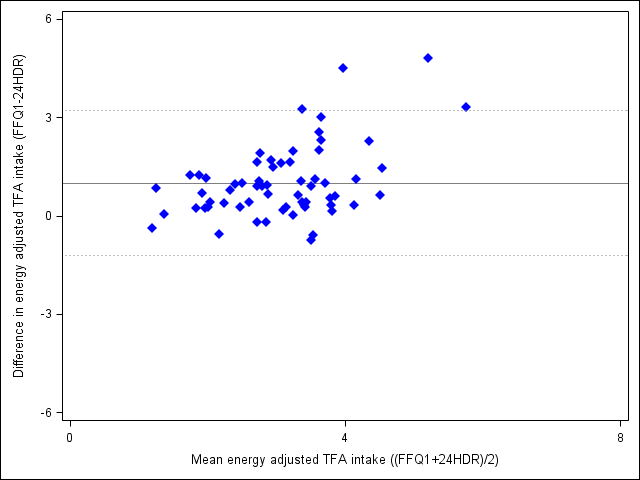 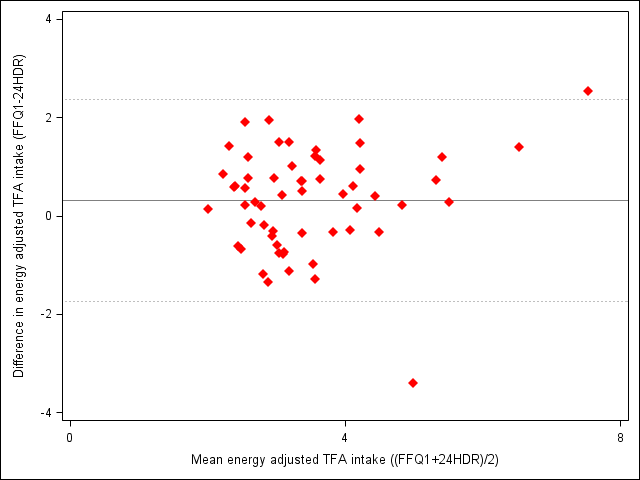 Figure 27.Figure 28.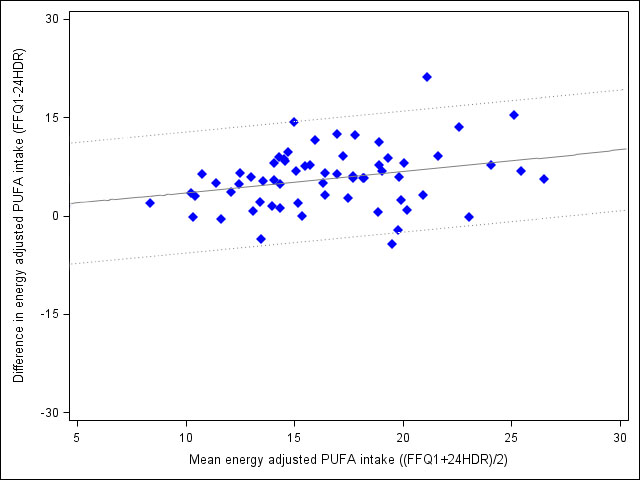 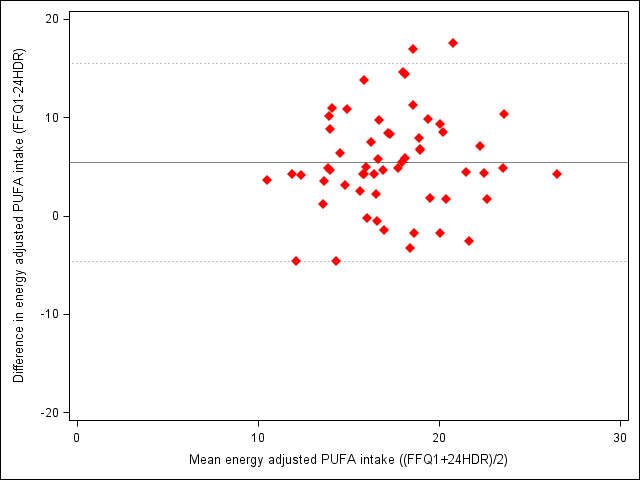 Figure 29.Figure 30.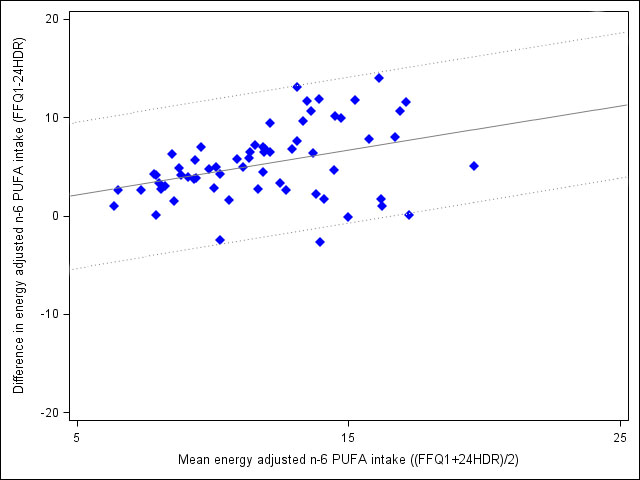 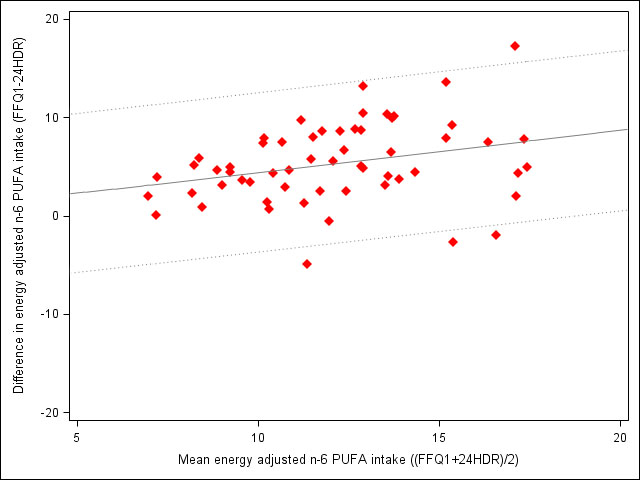 Figure 31.Figure 32.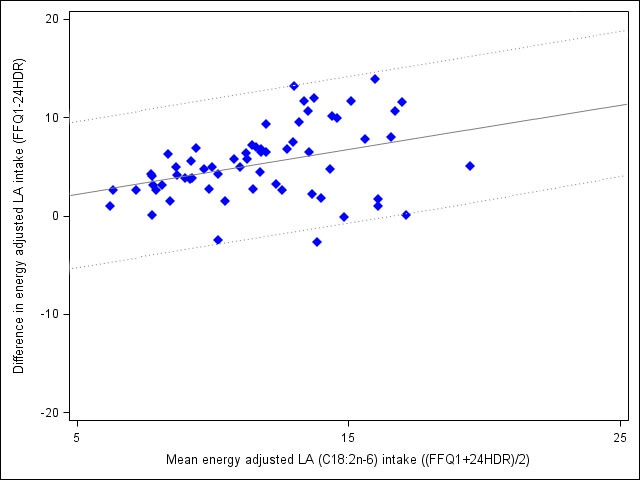 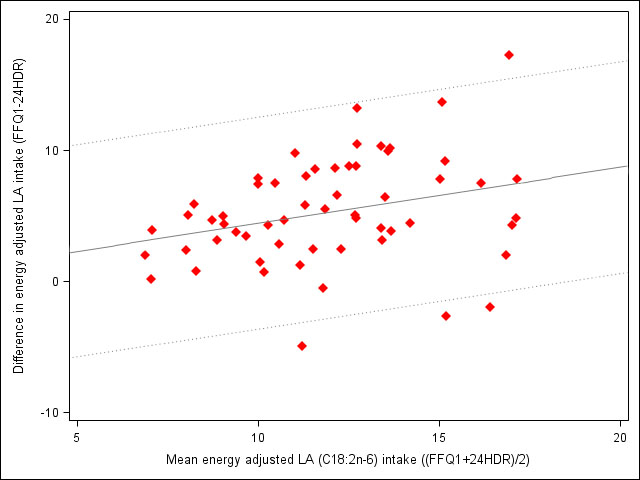 Figure 33.Figure 34.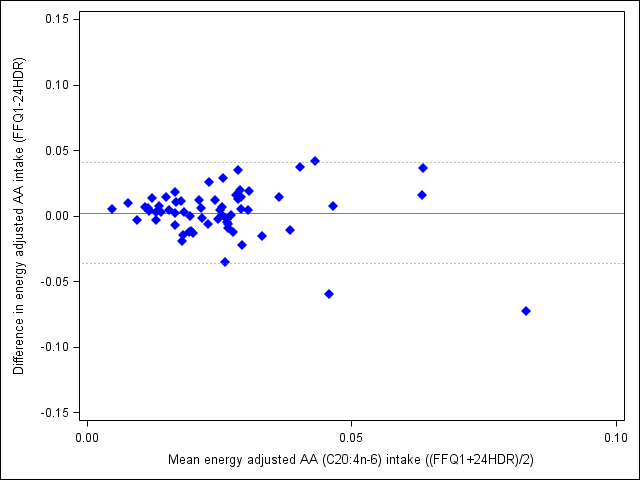 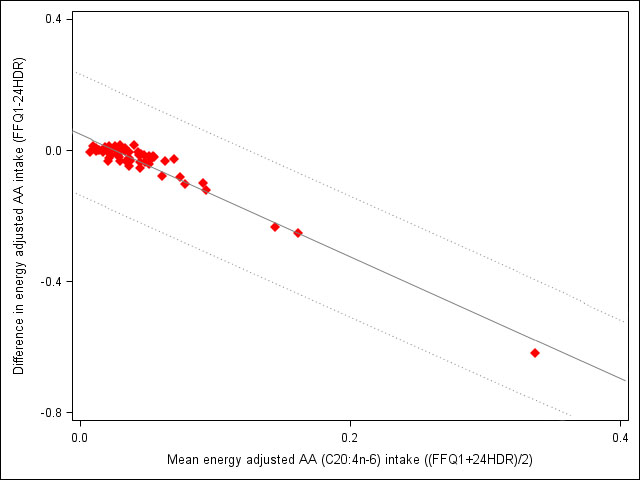 Figure 35.Figure 36.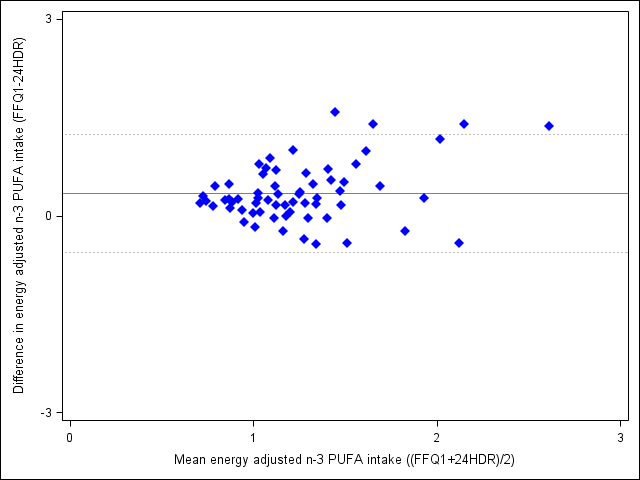 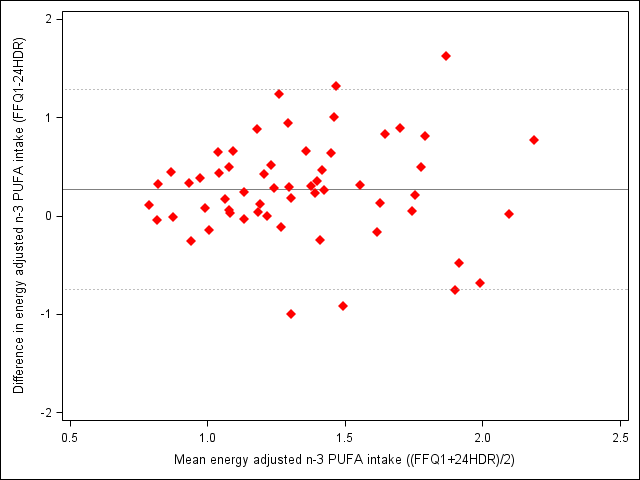 Figure 37.Figure 38.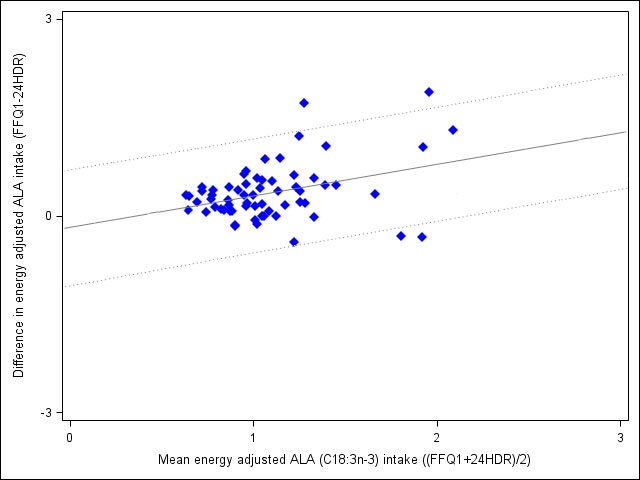 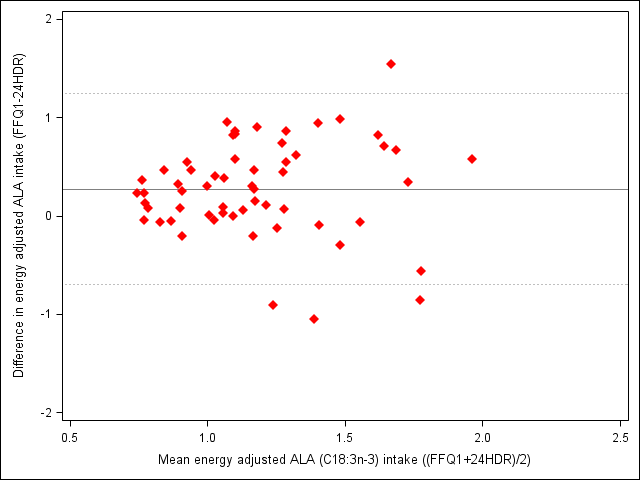 Figure 39.Figure 40.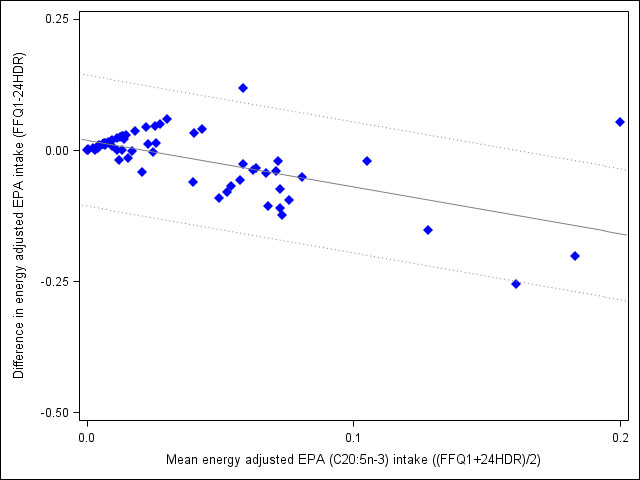 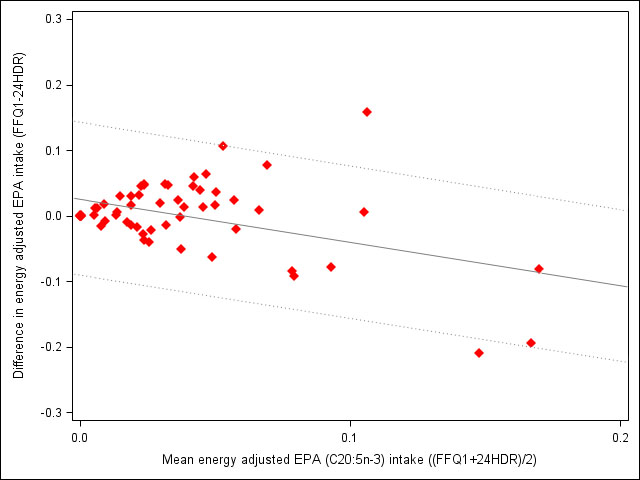 Figure 41.Figure 42.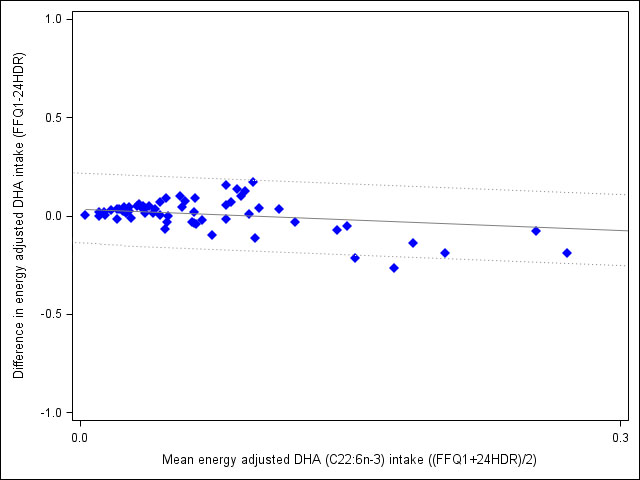 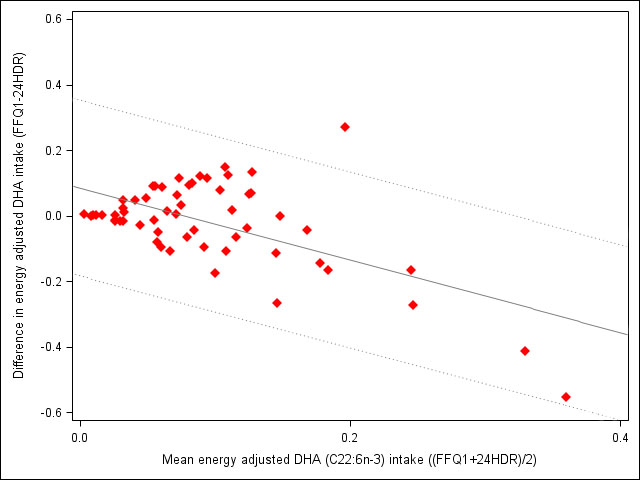 Figure 43.Figure 44.